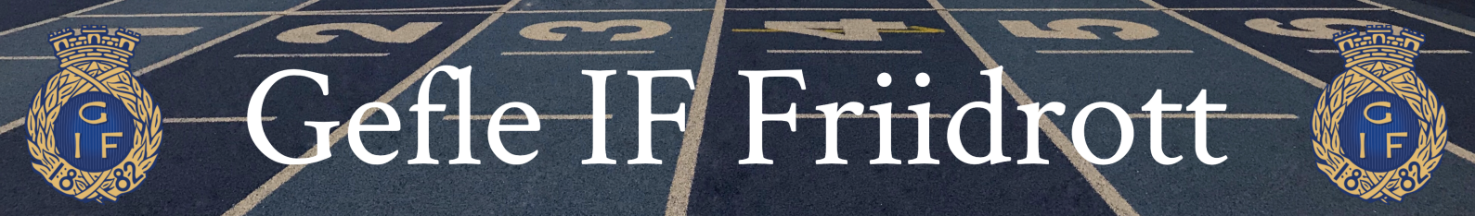             Välkomna till Gefle Outdoor Games Lördag- söndag 24-25 juli 2021Gefle IF Friidrott bjuder in till tävling på Gunder Hägg stadion, Gavlehov, Gävle.Grenprogram Lördag, Söndag 24-25 juli (Första start preliminärt kl. 10.00)P17 (f 2004-05):	100 m, 600/800 m, 100mh, Höjd, Längd, Slägga, Spjut P15 (f 2006-07): 	100 m, 600/800 m, 100mh, Höjd, Längd, Slägga, SpjutP13 (f 2008):		80 m, 600/800 m, Höjd, Längd, Slägga, SpjutP12 (f 2009):		80 m, 600/800 m, Höjd, Längd, Slägga, SpjutP11 (f 2010):		60 m, 600 m, Längd, KulaP10 (f 2011):		60 m, 600 m, Längd, KulaP 9 (f 2012): 		60 m, 600 m, Längd, Kula
F17 (f 2004-05):	100 m, 600/800 m, 100mh, Höjd, Längd, Slägga, SpjutF15 (f 2006-07):	100 m, 600/800 m, 100mh, Höjd, Längd, Slägga, SpjutF13 (f 2008):		80 m, 600/800 m, Höjd, Längd, Slägga, SpjutF12 (f 2009):		80 m, 600/800 m, Höjd, Längd, Slägga, SpjutF11 (f 2010):		60 m, 600 m, Längd, KulaF10 (f 2011):		60 m, 600 m, Längd, KulaF 9 ( f 2012):                      60 m, 600 m, Längd, KulaVi planerar i dagslägen för att kunna genomföra tävlingen men vi öppnar inte anmälan förrän v 22 den 31 maj. Anmälan skall vara arrangörerna tillhanda senast onsdag 21 juli kl 18.00via kansliet@gefleif.se. Vi kan tyvärr inte ta emot efteranmälningar pga. av restriktioner. Avgifter: 100:- / grenstart. Alla startavgifter debiteras i efterhand.OBS att vi genomför tävlingen med 2021 års åldersklasser.Priser: Medaljer till topp-3 i resp gren. Tidsprogram: PM och tidsprogram publiceras på arrangörens hemsida www.gefleiffriidrott.com senast måndag 19 juli.60 m genomförs med försök och sedan A-B finaler. Vi erbjuder bästa möjliga pers. förhållanden (medvindstävling) i både löp och hopp grenar.Logi: Kontakta Scandic Hotell Väst. Tel.026-495 81 10 eller maila gavle@scandichotels.comUppge bokningskod Gefle Outdoor Games för bästa pris.Mat: Caféutbud kommer eventuellt att finnas beroende på restriktioner och vad Folklhälsomyndigheten och smittskydd Gävleborg säger. 